Figure S3. Receiver operating characteristic (ROC) curve at predicted probability of .587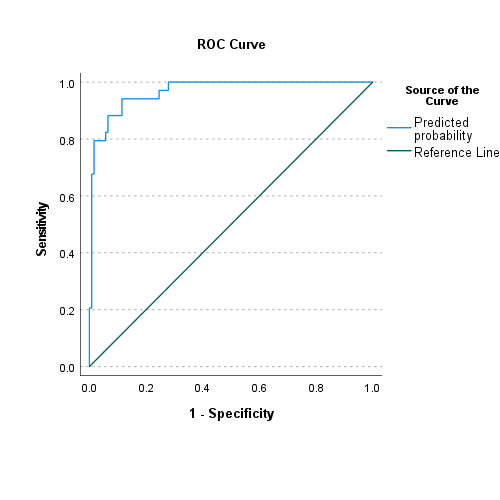 